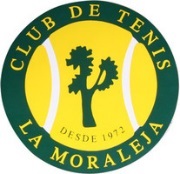 Madrid FORMA DE PAGO:(Indicado en las CONDICIONES GENERALES) (Solo Socios)La organización se reserva el derecho a cambiar la  programación, si el número de inscritos no alcanza el número imprescindibleDATOS DE CONTROL MÉDICOAUTORIZO A MI HIJO/A, CUYOS DATOS FIGURAN ARRIBA, para que participe en los cursos de Verano 2018 (stage o cursos especializados en  tenis) que se organiza en las instalaciones del Club de Tenis , así como en todas las actividades del mismo y ACEPTO LAS CONDICIONES GENERALES que figuran en el documento adjunto. Si el alumno en alguna de las actividades se encuentra en situación de necesitar tratamiento médico, ser internado y/o intervenido quirúrgicamente sin que se haya podido localizar a sus padres o representantes legales, el Club queda autorizado para tomar las medidas que considere más oportunas para la salud del mismo. Asimismo, manifiesto que el alumno no padece enfermedad física, psíquica o cualquier otra circunstancia que impida el normal desarrollo de las actividades o la convivencia con el resto de los participantes. Por otra parte también me doy por enterado que el director del campamento podrá tomar las decisiones organizativas y disciplinarias que considere oportunas para el buen funcionamiento de las actividades.Fecha:Firma del padre, madre o tutor. Conforme:Fdo.:           DNI (con letra): POLÍTICA DE PROTECCIÓN DE DATOSEl CLUB DE TENIS LA MORALEJA (el “Club”), como responsable del tratamiento de sus datos, le informa de que éstos serán tratados de conformidad con lo dispuesto en la normativa vigente de protección de datos personales, el Reglamento (UE) 2016/679 del Parlamento Europeo y del Consejo, de 27 de abril de 2016, relativo a la protección de las personas físicas en lo que respecta al tratamiento de datos personales y la Ley Orgánica 15/1999, de 13 de diciembre, de Protección de Datos de Carácter Personal, por lo que se le facilita la siguiente información del tratamiento:Responsable del tratamientoCLUB DE TENIS LA MORALEJA- G78039484 (el “Club”).Domicilio social: C/ Camino Nuevo 80-92, 28109, Alcobendas, MadridTeléfono: 916507161Correo electrónico: direccion@tenismoraleja.esPágina web: http://www.ctlamoraleja.es/Contacto DPO: direccion@tenismoraleja.esFinalidadEl tratamiento de sus datos personales tiene por finalidad la gestión de su alta como socio y/o alumno de los servicios contratados, la correspondiente gestión contable, fiscal y administrativa, así como para mantenerle informado sobre productos y servicios vinculados al ámbito de actividad del Club.Asimismo, le informamos de que la imagen del socio, alumno, cliente y/o sus familiares legalmente dependientes podría publicarse en nuestra página web y redes sociales, así como en folletos o cualquier otro soporte físico o audiovisual con fines comerciales y promocionales, el ámbito exclusivo de actividad del Club.LegitimaciónLa base legal para el tratamiento de sus datos es la formalización de su alta como socio del Club en cualquier de sus modalidades, así como de su alta como alumno en cualquiera de las escuelas deportivas o culturales.DestinatariosEl Club podrá comunicar sus datos a:La administración tributaria y/o bancos/cajas de ahorro; A entidades que gestionen las escuelas del Club u otras empresas que prestan servicios al Club dirigidos a sus socios y/o alumnos y/o clientes y para cuya prestación de servicios necesitan acceder a los datos personales del socio/alumno/cliente.A empresas patrocinadoras del Club.A la sociedad Cerromoraleja, S.A.Plazos de conservación de los datosSus datos personales como socio, antiguo socio o cliente se conservarán mientras se mantenga la relación contractual y durante los plazos previstos en la normativa vigenteDerechosEl interesado tendrá derecho a acceder, rectificar y suprimir los datos, así como consultar sobre derechos de sus datos, mediante escrito dirigido al domicilio social del Club o en la dirección de mail arriba indicada en el apartado del responsable del tratamiento, adjuntando una copia de su DNI u otro documento identificativo equivalente. Igualmente, tiene derecho a revocar el consentimiento que ahora presta en cualquier momento.Asimismo, puede presentar una reclamación ante la Autoridad de Control en materia de Protección de Datos competente en la web www.agpd.es.CONSENTIMIENTO ESPECÍFICOMarque esta casilla para autorizar el tratamiento de su imagen y/o la de sus familiares dependientes legalmente para su publicación en nuestra página web y nuestras redes sociales, así como en folletos o cualquier otro soporte físico o audiovisual con objeto de realizar publicidad corporativa y/o vinculada con el ámbito exclusivo de actividad del Club. Ud. puede en cualquier momento revocar el consentimiento para la finalidad anterior, enviando una comunicación a direccion@tenismoraleja.es.Marque esta casilla para autorizar el envío de información comercial-promocional de productos y servicios de terceros que lleguen a acuerdos de patrocinio con el Club. Ud. puede en cualquier momento revocar el consentimiento para la finalidad anterior, enviando una comunicación a direccion@tenismoraleja.es.NOMBRE Y APELLIDOS:FECHA:FIRMA:CONDICIONES GENERALESEl plazo de admisión de solicitudes finaliza cuando se agoten las plazas o se llegue a la fecha límite fijada. Las plazas se adjudicarán por riguroso orden de inscripción. La plaza NO quedará en firme, hasta el momento del pago de la misma. Si no se realizara la inscripción junto con el pago en la fecha señalada como plazo máximo, la plaza quedará anulada pasando la misma a un nuevo solicitante, sin más y sin previo aviso ni comunicación a los padres/tutores.Para  EL STAGE DE VERANO es imprescindible rellenar  de Inscripción en el plazo establecido y entregarla en la recepción del Club de Tenis La Moraleja. Para ello es necesario aportar la siguiente documentación: Fotocopia de  Sanitaria,  Ficha debidamente cumplimentada y firmada. El pago se realizará  por transferencia bancaria al número de cuenta ES96 2038 2476 3960 0040 8823. A partir del tercer hermano se aplicará un 25% de descuento. Los socios podrán domiciliar el pago.Pueden enviar la documentación, formularios de inscripción y justificante de transferencia al correo electrónico  recepcion@tenismoraleja.esNo se procederá a devolución alguna en caso de no asistir al Stage o Curso especializado en Tenis sin aviso previo y antes de finalizar la fecha límite de inscripción. Los gastos de reparación y/o reposición en caso de desperfectos por utilización indebida del mobiliario, bienes muebles, daños ocasionados a terceras personas, etc., serán cargados a los padres/tutores del alumno, que deberá abonarlos directamente al Club de Tenis de Ni los organizadores (Tennis Time S.L.), ni el Club de Tenis , se hacen responsables del dinero, ni de los objetos de valor, ni de las pérdidas que puedan producirse de objetos personales y/o prendas de ropa  durante el desarrollo de los Stages y Cursos especializados en tenis.En las instalaciones está terminantemente prohibido destruir objetos, apropiarse de la propiedad ajena, etc., quien lo haga será expulsado inmediatamente. Para ausentarse durante el horario de las actividades por algún motivo especial, se deberá comunicar a la organización previamente.Toda falta grave puede significar la expulsión del alumno, después de acuerdo con los padres/tutores. Todos los gastos que derivaran, serán a cargo de los padres/tutores, que no podrán exigir devolución alguna.El seguro de Responsabilidad Civil contratado por los organizadores (Tennis Time S.L.) para esta actividad, únicamente cubrirá a quienes se hayan inscrito en la fecha, datos y requisitos que constan en esta hoja de inscripción.FECHAS Y PRECIOS:Última semana de Junio: del 24 al 28 de junio        1ª QUINCENA: del 1 de Julio al 12 de Julio. LIMITE DE INSCRIPCION: 25 de Junio	2ª QUINCENA: del 15 de Julio al 26 de Julio. LIMITE DE INSCRIPCION: 9 de JulioLa ampliación de horario, incluyendo comida supone un incremento en el precio de 65 € semana.La solicitud de días sueltos para ampliación de horario será de 18 €/díaNo se aplicará descuento del 25% a partir del tercer hijo en el abono de ampliación de horario y comida.DATOS DEL ALUMNONombre y apellidos: Dirección:                                    Fecha de nacimiento: Edad:                                                                   Ampliar horario comidas:          Tlf. Contacto:Observaciones:DATOS  DE LOS PADRES  O TUTORESNombre y apellidos de la madre o tutora : DNI (letra incluida) :  Email:  Tlf. Casa: Móvil: Tlf. Trabajo: Nombre y apellidos del padre o tutor: DNI (letra incluida) :  Email:  Tlf. Casa: Móvil: Tlf. Trabajo: Teléfono de UrgenciasNombre AlumnoALERGIAS¿Padece alguna alergia?  Es alérgico a:ENFERMEDAD CRÓNICA¿Padece alguna enfermedad crónica? Indique el tratamiento en caso de crisis de alguna de estas enfermedades: ____________________________________________________________________________________________________________________________________________________________________________________________________________________OTRASMedicación durante el STAGE                                               Grupo sanguíneo ¿Para qué?¿Qué medicación? ¿Dosificación?¿Se la dosifica el/ella? Observaciones: Información básica sobre Protección de DatosInformación básica sobre Protección de DatosResponsableClub de Tenis La Moraleja.FinalidadGestión de socios, alumnos y actividades.LegitimaciónAlta como socio y/o alumno de escuela.DestinatariosEl Club, empresas de gestión de escuelas deportivas, patrocinadores y la sociedad Cerromoraleja, S.A.DerechosAcceder, rectificar y suprimir los datos, así como otros derechos, como se explica en la información adicional.STAGE DE VERANOSTAGE DE VERANOSTAGE DE VERANOCURSO ESPECIALIZADO EN TENISCURSO ESPECIALIZADO EN TENISCURSO ESPECIALIZADO EN TENISSEMANAQUINCENAMESSEMANAQUINCENAMESSOCIOS180 €260 €450 €190 €320 €600 €NO SOCIOS230 €370 €660 €260 €450 €800 €